СПЕЦИАЛЬНОСТИ«Лечебное дело»Квалификация – фельдшерФорма обучения – очная, срок обучения 3г. 10 мес.«Сестринское дело»Квалификация – медицинская сестра/медицинский братФорма обучения – очная,               срок обучения 2г. 10 мес.Форма обучения –                        очно-заочная,                                           срок обучения 3г. 10 мес.Для поступления необходимыследующие документы:•	Паспорт; •	Документ государственного образца об образовании;•	4 фотографии 3х4;•	Результаты медицинского обследования (санитарная книжка);•	Военный билет или приписное свидетельство (для юношей).Прием заявленийс 01.06.2022г. по 10.08.2022г.НАБОР НА БЮДЖЕТНОЙ ОСНОВЕ, ПРИЕМ БЕЗ ЭКЗАМЕНОВ!«Лечебное дело»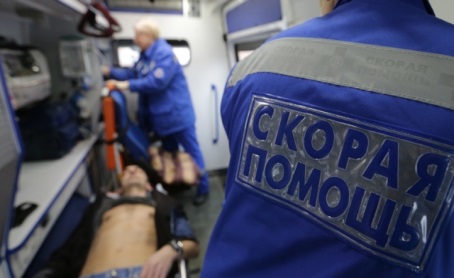 Фельдшер – это специалист со средним медицинским образованием. Он может выступать в роли врача-терапевта, акушера или реаниматолога в случаях, если работает один. Профессия фельдшера довольно многогранна. Ее можно разделить на две группы:Фельдшер без врача: Данные специалисты берут на себя терапевтические обязанности доктора. Встретить их чаще всего можно в сельской местности или же на ночных дежурствах. Они обладают массой навыков и часто являются единственными представителями медицины на определенной территории. В круг их обязанностей входит масса процессов. Это первичная диагностика и назначение соответствующего лечения. В случаях подозрения на тяжелые заболевания фельдшер перенаправляет пациента к врачу-терапевту или более узкому специалисту. В спектр обязанностей также входит сбор анализов, проведение сердечно-легочной реанимации и процедуры ЭКГ. Также в случае остановки сердца фельдшер имеет право и обладает необходимыми навыками для проведения дефибрилляции.Фельдшер с врачом: В таких случаях данный специалист обычно выполняет функцию помощника. Спектр его деятельности невелик, он помогает в перемещении больного. В некоторых случаях, в зависимости от опытности и навыков фельдшера, ему позволено ассистировать при оперативных вмешательствах. Также фельдшер проводит экстренные меры по реанимации. Чаще всего такие фельдшеры работают в составе бригады скорой помощи, в акушерских пунктах, на предприятиях и заводах – везде, где есть риск травматизма и может понадобиться неотложная медицинская помощь.Данная профессия довольно высоко востребована и необходима. Довольно часто именно фельдшер спасает жизнь, своевременно предоставив помощь.пациента к врачу-терапевту или более узкому специалисту. В спектр обязанностей также входит сбор анализов, проведение сердечно-легочной реанимации и процедуры ЭКГ. Также в случае остановки сердца фельдшер имеет право и обладает необходимыми навыками для проведения дефибрилляции.Фельдшер с врачом: В таких случаях данный специалист обычно выполняет функцию помощника. Спектр его деятельности невелик, он помогает в перемещении больного. В некоторых случаях, в зависимости от опытности и навыков фельдшера, ему позволено ассистировать при оперативных вмешательствах. Также фельдшер проводит экстренные меры по реанимации. Чаще всего такие фельдшеры работают в составе бригады скорой помощи, в акушерских пунктах, на предприятиях и заводах – везде, где есть риск травматизма и может понадобиться неотложная медицинская помощь.Данная профессия довольно высоко востребована и необходима. Довольно часто именно фельдшер спасает жизнь, своевременно предоставив помощь.пациента к врачу-терапевту или более узкому специалисту. В спектр обязанностей также входит сбор анализов, проведение сердечно-легочной реанимации и процедуры ЭКГ. Также в случае остановки сердца фельдшер имеет право и обладает необходимыми навыками для проведения дефибрилляции.Фельдшер с врачом: В таких случаях данный специалист обычно выполняет функцию помощника. Спектр его деятельности невелик, он помогает в перемещении больного. В некоторых случаях, в зависимости от опытности и навыков фельдшера, ему позволено ассистировать при оперативных вмешательствах. Также фельдшер проводит экстренные меры по реанимации. Чаще всего такие фельдшеры работают в составе бригады скорой помощи, в акушерских пунктах, на предприятиях и заводах – везде, где есть риск травматизма и может понадобиться неотложная медицинская помощь.Данная профессия довольно высоко востребована и необходима. Довольно часто именно фельдшер спасает жизнь, своевременно предоставив помощь.«Сестринское дело»    Медицинская сестра – это специальность, значимость которой трудно переоценить. По существу, ни один врач не сможет справиться со своими обязанностями, если у него не будет такого помощника. Учитывая это, можно смело заявить о том, что медицинская сестра незаменима в любой поликлинике или больнице.Медицинская сестра – это прежде всего правая рука врача. Ее главной задачей является выполнение указаний доктора, за которым она закреплена. Это может быть сбор анализов, установка капельницы, выдача постельного белья больному и так далее. То есть, по большому счету, роль медицинской сестры вспомогательная. Но, несмотря на это, она является важным членом персонала любого лечебного заведения. Ведь медсестра берет на себя большую долю работы, тем самым разгружая врачей. . 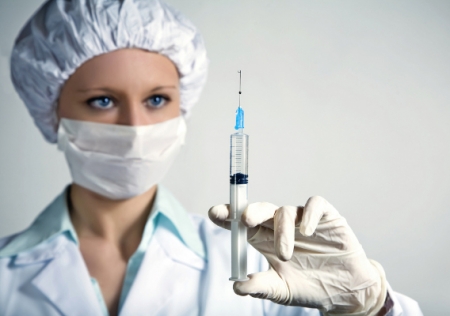 Как стать медицинской сестрой?Обязанности медицинской сестры требуют наличия соответствующего образования. Получить его можно в медицинском колледже. Обучение занимает от 3 до 4 лет, в зависимости от выбранной формы обучения.  За это время студенты научатся всем навыкам, что необходимы для работы по этой специальности. В частности, они изучат латынь (что незаменимо при написании рецептов), способы оказания первой медицинской помощи, основы терапии, правила пользования лечебными препаратами и так далее.Комсомольский-на-Амуре филиал краевого государственного бюджетного профессионального образовательного учреждения "Хабаровский государственный медицинский колледж                    имени Г.С. Макарова" министерства здравоохранения Хабаровского краяНаш адрес681013г.Комсомольск-на-Амуре,ул.Котовского, дом 15 кор.3Сайт: www.kfhgmk.ruТел. +7(4217)53-51-52ТВОЁ БУДУЩЕЕ В ТВОИХ РУКАХ!!!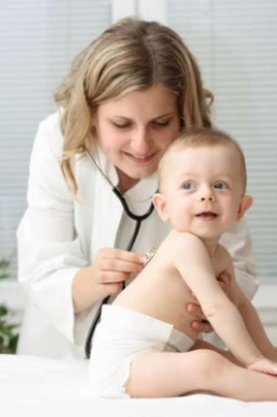 